………………..…………………        ……………………………………..(imię i nazwisko matki/opiekuna prawnego)	  (imię i nazwisko ojca/opiekuna prawnego)…………………………………..        ……………………………………..            (miejsce zamieszkania)				  (miejsce zamieszkania)Tel. matki……………………….Tel. ojca…………………………KARTA ZGŁOSZENIApobytu dziecka w Przedszkolu w Jonkowie w czasie dyżuru wakacyjnego 
w roku szkolnym 2023/2024Deklaruję, że moje dziecko:………………………………………...,   …………………………….., …………………………………….                (imię i nazwisko dziecka)                    (data urodzenia)                         (PESEL)będzie korzystało z usług Przedszkola w Jonkowie, ul. Spacerowa 2od  01.07.2024 r.  do 05.07.2024 r.     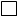 od  08.07.2024 r.  do 12.07.2024 r.     od  15.07.2024 r.  do 19.07.2024 r.     od  22.07.2024 r.  do 26.07.2024 r.     od  29.07.2024 r.  do 31.07.2024 r.     w godzinach  od ………….  do ………..  tj. ………… godzin dziennie ponad podstawę programową.Deklaruję, że moje dziecko będzie korzystało z wyżywienia w liczbie …….. posiłków dziennie, tj.     śniadanie □               obiad  □          podwieczorek □(wstawić X przy wybranym terminie oraz  posiłkach).Oświadczam, że zobowiązuję się do przyprowadzania i odbierania dziecka 
z przedszkola zgodnie z podanymi w deklaracji godzinami. 	Informacje o alergiach, chorobach przewlekłych, które mają wpływ na funkcjonowanie dziecka w placówce:………………………………………….……………………………………….………………………………………………….…………………………………….…………………………Dodatkowe informacje o dziecku mogące wpłynąć na funkcjonowanie dziecka w placówce:…………………………………………………….…………………………………………………………………………………………………………………………..……………………OSOBY PEŁNOLETNIE UPOWAŻNIONE DO ODBIERANIA DZIECKA Ja niżej podpisana/y upoważniam następujące osoby do odbioru mojego dziecka.Oświadczam, iż biorę na siebie pełną odpowiedzialność prawną za bezpieczeństwo odebranego dziecka od momentu odbioru przez wskazaną powyżej, upoważniona przeze mnie osobę.INFORMACJA DOTYCZĄCA UISZCZENIA OPŁATY ZA POBYT DZIECKA NA DYŻURZE WAKACYJNYMZgodnie z faktycznymi godzinami pobytu dziecka w przedszkolu, naliczane są opłaty 
za pobyt dziecka w przedszkolu (opłata godzinowa), zgodnie z obecnościami naliczana jest opłata dzienna za wyżywienie, termin płatności do dnia 16 sierpnia 2024 roku za miesiąc lipiec. Wpłaty należy dokonać na konto przedszkola, nr: 09 8857 0002 3001 0000 1081 0001, w tytule wpłaty należy wpisać imię i nazwisko dziecka. Informację o wysokości opłaty otrzymają Państwo po sporządzeniu sprawozdania tj. po 5 sierpnia, sms-em z numeru telefonu 518 539 537.OŚWIADCZENIE RODZICÓW:Zobowiązuje/zobowiązujemy się do uregulowania kosztów pobytu dziecka w placówce za wskazany okres.………………………………………………..                  ………………………………………………………                (miejscowość, data)                                            (podpis/y rodzica/ów prawnego/ych opiekuna/ów)POTWIERDZENIE UCZĘSZCZANIA DZIECKA DO PLACÓWKI Z TERENU GMINY W ROKU SZKOLNYM 2023/2024…………………………………………………………………………………………………………………….              (pieczęć placówki i podpis osoby wystawiającej poświadczenie) Oświadczam, że nie złożyłam/em karty zgłoszeniowej w innej placówce. KLAUZULA INFORMACYJNANa podstawie art. 13 ust. 1 i 2 Rozporządzenia Parlamentu Europejskiego i Rady (UE) 2016/679 z 27 kwietnia 2016 r. w sprawie ochrony osób fizycznych w związku z przetwarzaniem danych osobowych i w sprawie swobodnego przepływu takich danych oraz uchylenia dyrektywy 95/46/WE (Dz. Urz. UE. L. z 2016 r. Nr 119, s. 1 ze zm.) - dalej: „RODO” informuję, że:1. Administratorem Pani/Pana danych jest Przedszkole w Jonkowie (adres: ul. Spacerowa 2,  11-042 Jonkowo, tel. 895129137, e-mail:przedszkolej@gmail.com).2. Administrator wyznaczył Inspektora Ochrony Danych, z którym mogą się Państwo kontaktować we wszystkich sprawach dotyczących przetwarzania danych osobowych za pośrednictwem adresu e - mail: inspektor@cbi24.pl lub pisemnie pod adres Administratora.3. Pani/Pana dane osobowe będą przetwarzane w celu rozpatrzenia zgłoszenia dotyczącego zapewnienia odpowiedniej opieki dziecku w okresie wakacyjnym.4. Podstawą prawną przetwarzania danych jest art. 6 ust. 1 lit. c) RODO (przetwarzanie jest niezbędne do wypełnienia obowiązku prawnego ciążącego na administratorze). Przepisy szczególne zostały zawarte w ustawie z dnia 14 grudnia 2016 r. Prawo oświatowe (t.j. Dz. U. z 2023 r. poz. 900) oraz w rozporządzeniu Ministra Edukacji Narodowej z dnia 28 lutego 2019 r. w sprawie szczegółowej organizacji publicznych szkół i publicznych przedszkoli (Dz. U. z 2019 r. poz. 502). Przetwarzanie danych jest wymogiem ustawowym. Osoby, których dane dotyczą są zobowiązane do ich podania. Nieprzekazanie danych skutkować będzie niemożnością objęcia dziecka opieką w okresie wakacyjnym. 5. Dane osobowe będą ujawniane osobom działającym z upoważnienia Administratora, mającym dostęp do danych osobowych i przetwarzającym je wyłącznie na polecenie Administratora, chyba że wymaga tego prawo UE lub prawo państwa członkowskiego. Odbiorcami danych będą również podmioty przetwarzające dane na zlecenie tj. uprawniony podmiot obsługi informatycznej dostarczający i obsługujący system ewidencji dzieci na podstawie umowy powierzenia przetwarzania danych.6. Dane osobowe będą przetwarzane przez okres niezbędny do realizacji celu przetwarzania tj. przez okres zapewnienia dziecku opieki w okresie wakacyjnym. Dane osobowe będą przetwarzane również w celach archiwalnych przez okres 1 roku.7. W związku z przetwarzaniem Pani/Pana danych osobowych, przysługują Państwu następujące prawa:a) prawo dostępu do swoich danych osobowych oraz otrzymania ich kopii;b) sprostowania nieprawidłowych danych;c) żądania usunięcia danych, o ile znajdzie zastosowanie jedna z przesłanek z art. 17 ust. 1 RODO;d) prawo do ograniczenia przetwarzania danych osobowych.8. Ma Pan/Pani prawo złożenia skargi na niezgodne z prawem przetwarzanie danych osobowych do Prezesa Urzędu Ochrony Danych Osobowych, ul. Stawki 2, 00 – 193 Warszawa.                   ……………..…………………………………………………..……………..                                         (data i czytelny podpis/y rodzica/ów/prawnego/ych opiekuna/ów)Lp.Imię i nazwisko upoważnionegoTelefon kontaktowy1.2.3.4.